CORPORACIÓN EDUCACIONAL  A&GColegio El Prado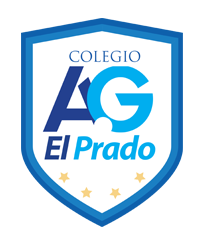 Cooperativa nº 7029 – PudahuelTeléfonos: 227499500  -   227476072www.colegioelprado.cldireccioncolegioelprado@gmail.comRBD: 24790-1  Profesor(a): Karen Lara Agurto.                                                                       CURSO: 2° MedioGUIA N° 3
Elemento, compuesto y mezclasActividad 1: Responde las siguientes preguntas que se presentan a continuación:1.- ¿Qué son las sustancias puras?2.- ¿Qué son los elementos?3.- ¿Qué son los compuestos?
4.- ¿Qué son las mezclas?5.- ¿Cuáles son las mezclas homogéneas?6.- ¿Cuáles son las mezclas heterogénas?
7.- ¿Cuáles son y en que consisten los métodos de separación de las mezclas?Actividad 2: Clasifica las siguientes mezclas y escribe brevemente uno de sus principales usos.
Actvidad 3: Escribe el método de separación más apropiado para cada una de las siguientes mezclas. Justifica tu respuesta.
MezclaClasificiaciónClasificiaciónUsos
MezclaHomogéneaHeterogéneaUsosAire Agua Granito Vinagre Concreto Acero Mantequilla MezclaMétodo de separaciónJustificaciónAgua con arroz Agua con aceite Agua con alcohol Vinagre con aceite Harina y sal Arcilla, arenas y piedras